–––––––––––––––––––––––––––––-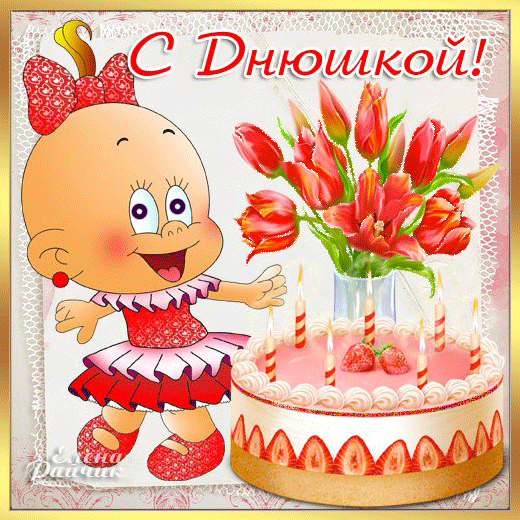 